                                                                                                             .................................................................pieczęcie i podpisy osób reprezentujących wnioskodawcę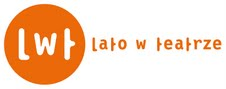 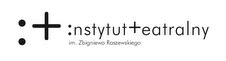 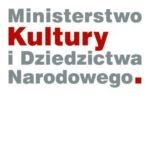 LIST INTENCYJNYLATO W TEATRZE 2012LIST INTENCYJNYLATO W TEATRZE 2012LIST INTENCYJNYLATO W TEATRZE 2012Nazwa wnioskodawcyNazwa wnioskodawcyForma prawna wnioskodawcy (samorządowa instytucja kultury, organizacja pozarządowa, inne)Adres siedziby wnioskodawcyAdres siedziby wnioskodawcyOsoby upoważnione do reprezentowania wnioskodawcy (imię i nazwisko, funkcja)Imię i nazwisko osoby kontaktowejImię i nazwisko osoby kontaktowejtelefon, adres e-mailOpis projektu (max 5000 znaków)(nakreślenie tematu, opis metod pracy z uczestnikami, wybór środków artystycznych wraz z uzasadnieniem, wybór tekstów kultury inspirujących do pracy)Opis projektu (max 5000 znaków)(nakreślenie tematu, opis metod pracy z uczestnikami, wybór środków artystycznych wraz z uzasadnieniem, wybór tekstów kultury inspirujących do pracy)Opis projektu (max 5000 znaków)(nakreślenie tematu, opis metod pracy z uczestnikami, wybór środków artystycznych wraz z uzasadnieniem, wybór tekstów kultury inspirujących do pracy)Grupa docelowa (max 1000 znaków)(uzasadnienie wyboru)Grupa docelowa (max 1000 znaków)(uzasadnienie wyboru)Grupa docelowa (max 1000 znaków)(uzasadnienie wyboru)Informacje o osobach prowadzących zajęcia (max 3000 znaków)(doświadczenie, kompetencje)Informacje o osobach prowadzących zajęcia (max 3000 znaków)(doświadczenie, kompetencje)Informacje o osobach prowadzących zajęcia (max 3000 znaków)(doświadczenie, kompetencje)termin planowanych działańmiejsce planowanych działańmiejsce planowanych działań